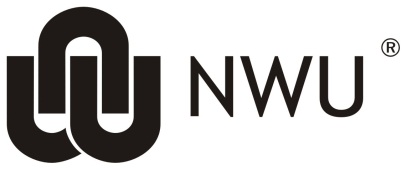 CREATION OF A NEW CUSTOMER (DEBTOR)Main menu – Transactions - Accounts Receivable – Customer – Create NewTo create an individual as customerGeneral InformationChoose correct nationalityCustomer type – must be individualOwnership type – must be individualCustomer number will be generated by the sub-system after submissionCustomer Name will concatenate automatically from the personal information enteredEnter valid ID number 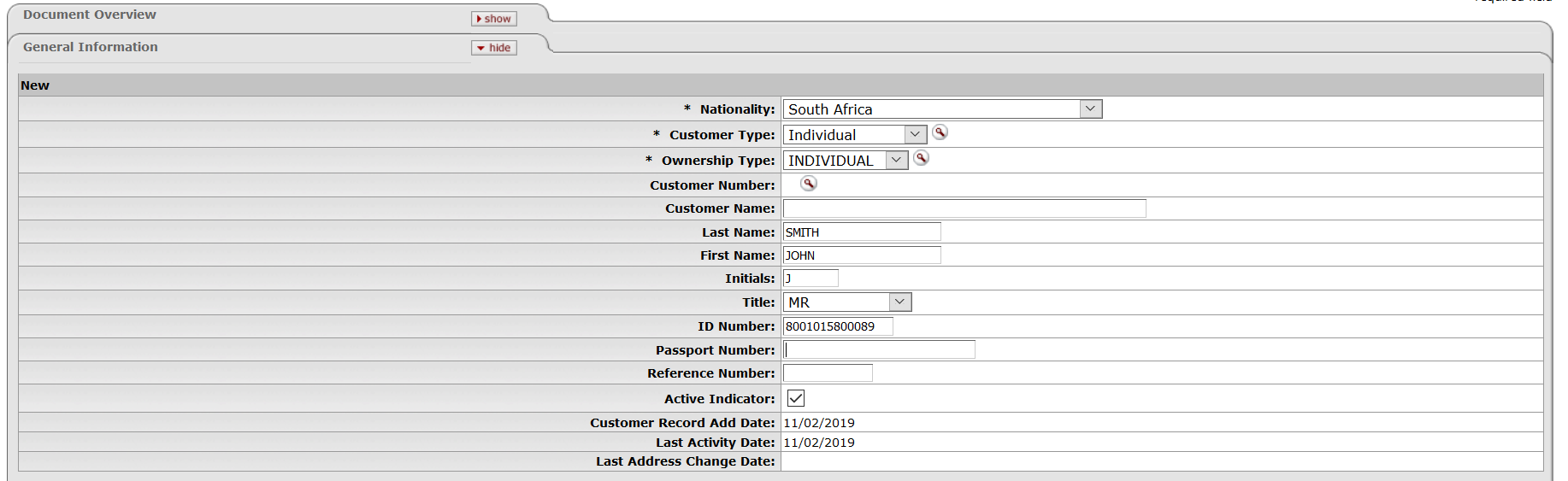 Figure 1Corporate InformationEnter valid VAT registration number if individual is registered, otherwise tick the VAT exempt indicatorCurrency must be entered in correspondence with the nationality specified at the General information – this currency will determine the currency used in the invoice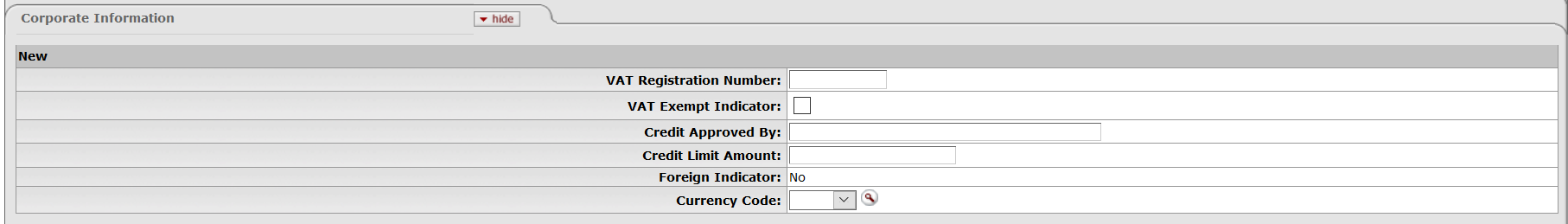 Figure 2Contact InformationEnter Birth date that are checked against ID numberAll compulsory contact information must be completed as indicated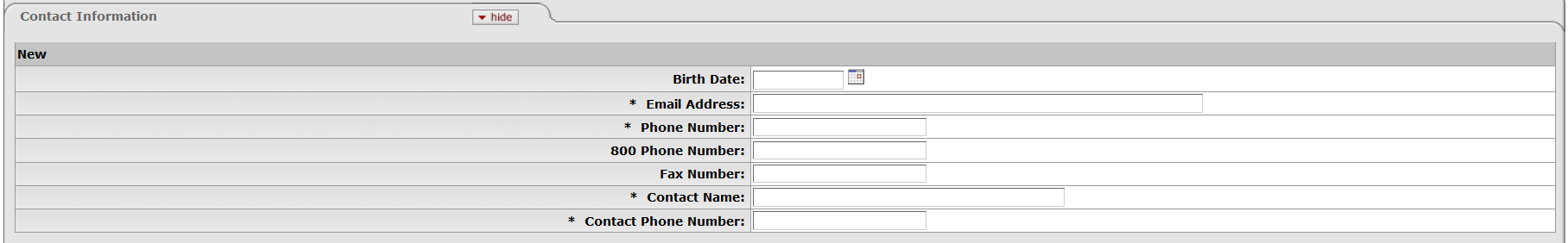 Figure 3AddressesA primary address must be added as that is the address where the statement is emailed toAll compulsory contact information must be completed as indicatedAn alternate address can be added (might be more relevant to businesses than individuals)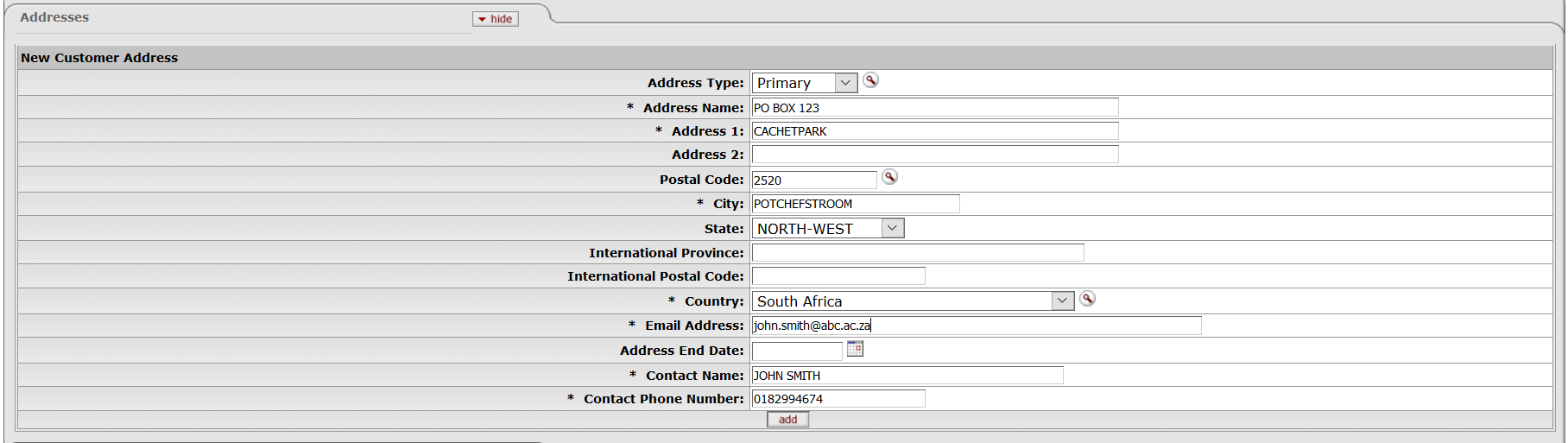 Figure 4Notes and AttachmentsID documentVAT registration, if registered for VATThe document route to the Central Debtors department for approvalThe customer number is generated with submission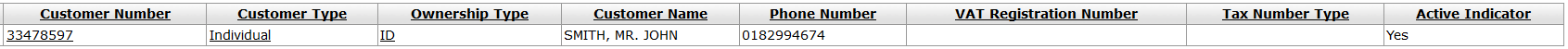 Figure 5To create a business as customerGeneral InformationChoose correct nationalityCustomer type – must be Private BusinessOwnership type – must be InstitutionCustomer number will be generated by the sub-system after submissionThe company’s name must be entered at Customer Name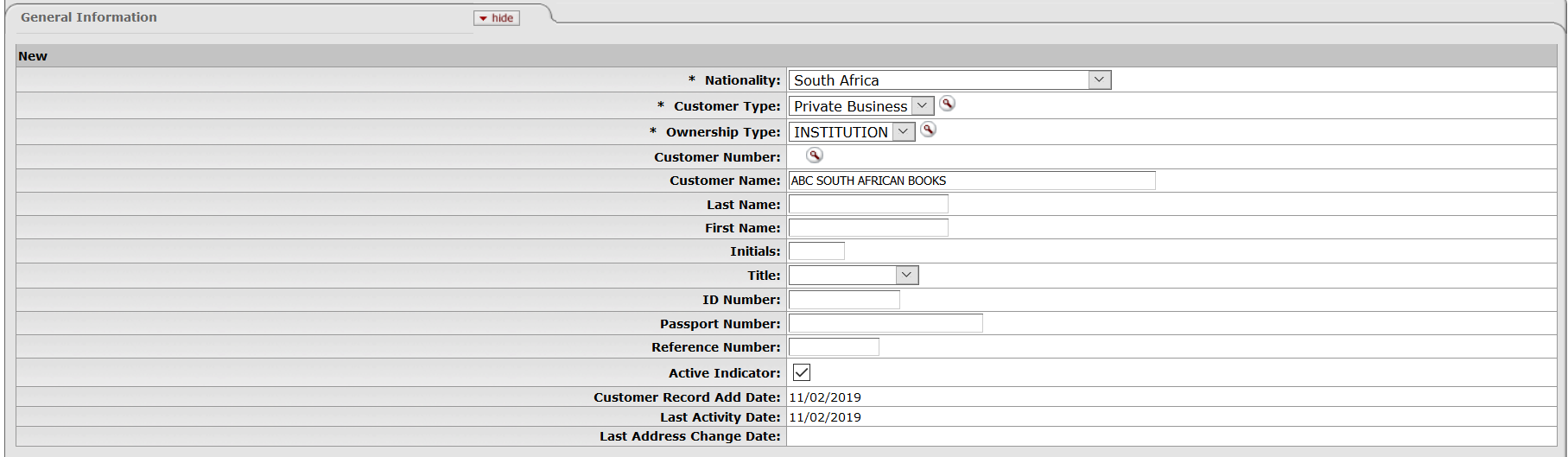 Figure 6Corporate InformationEnter valid VAT registration number if registered, otherwise tick the VAT exempt indicatorCurrency must be entered in correspondence with the nationality specified at the General information – this currency will determine the currency used in the invoice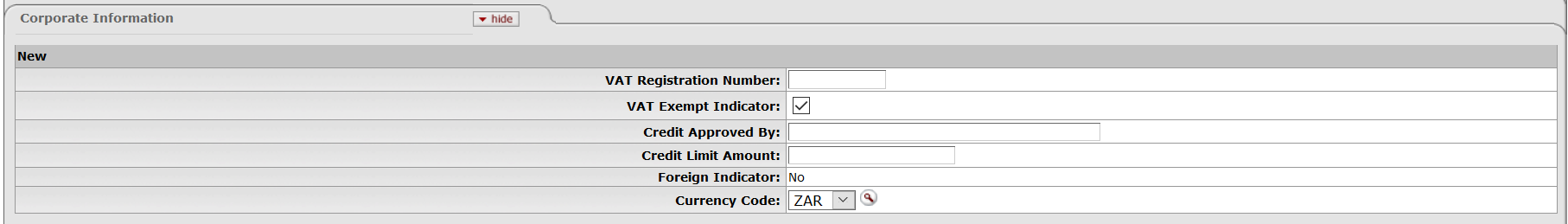 Figure 7Contact InformationBirth date will not be applicable for an InstitutionAll compulsory contact information must be completed as indicatedFigure 8AddressesA primary address must be added as that is the address where the statement is emailed toAll compulsory contact information must be completed as indicatedAn alternate address can be added if company have more than one branch or different departments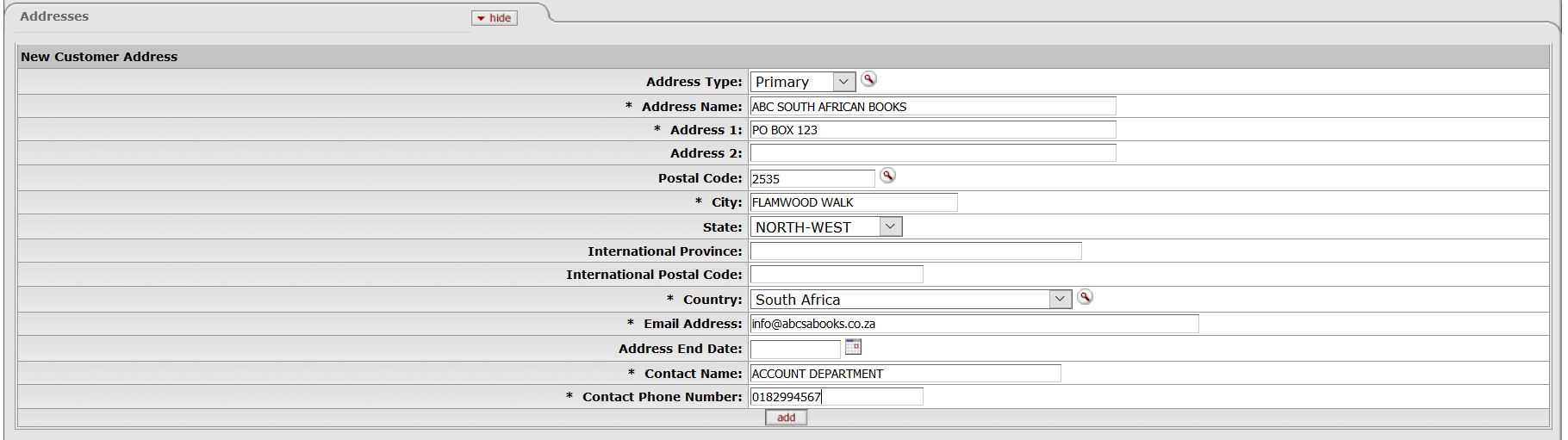 Figure 9Notes and AttachmentsCompany registrationVAT registration, if registered for VATThe document route to the Central Debtors department for approvalThe customer number is generated with submission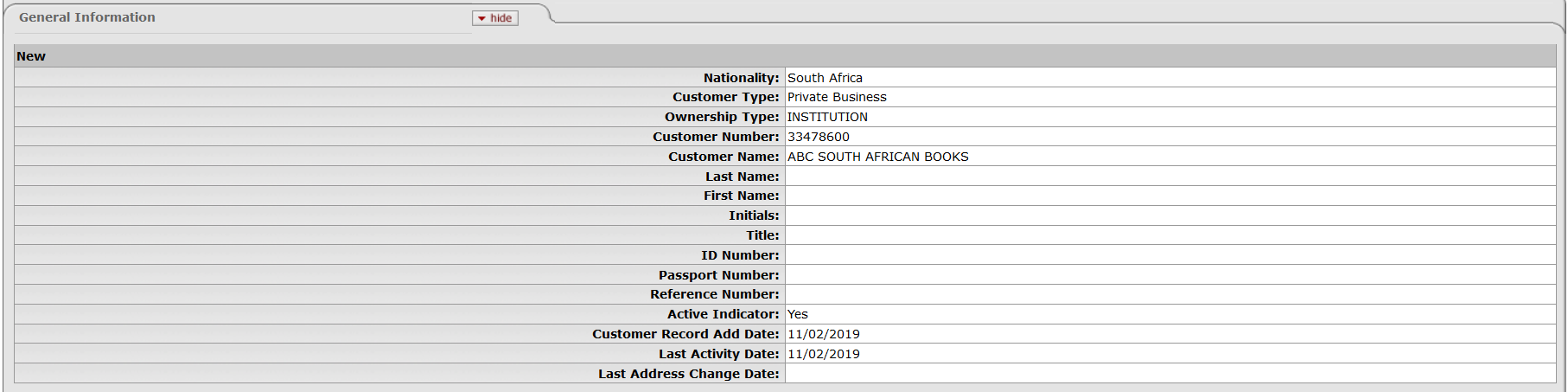 Figure 10